English Department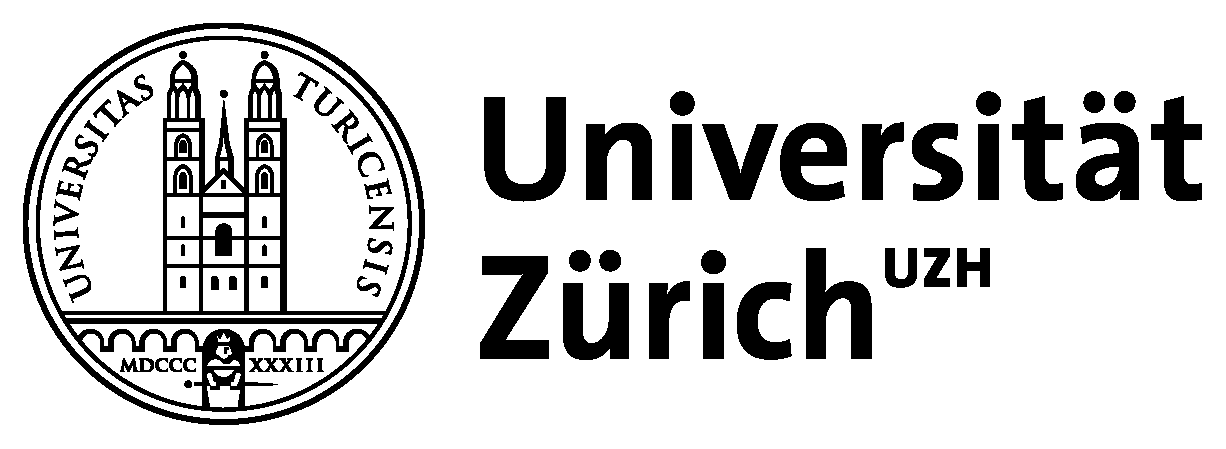 Doctoral Programme in English and American Literary StudiesTravel Grant PolicyStudents of the doctoral programme in English and American Literary Studies may apply for travel grants to assist with travel to relevant conferences, or to visit research collections.Travel grants are normally awarded to researchers giving papers at conferences and not to those attending or chairing panels.In order to apply for funding, an application form should be completed and submitted to the coordinator of the doctoral programme by 15 April in the spring semester and by 15 October in the fall semester for an event taking place within 12 months of the application deadline. The application form and email address of the coordinator can be found below.In addition, applicants are required to submit a detailed budget as well as a short written statement of justification to the doctoral coordinator by the abovementioned deadlines. In the written statement of justification, applicants should do the following:stipulate how attending a conference or visiting a research collection will contribute to finishing their PhD degreeprovide a timeline of their research project and indicate where they are in the PhD writing processThe director of the doctoral programme determines the allocation of travel grants.Travel funds are usually first awarded to those students who need the ECTS, as well as to those who do not already have a travel grant from a different source, and only thereafter to other applicants.Travel grants are meant to contribute towards travel expenses and towards conference fees, and not to cover them fully. Travel grants cover neither accommodation nor food.Travel grants are capped at CHF 500.00 for travelling within Europe and at CHF 1000.00 for travelling outside Europe.While applicants may apply for travel grants in successive semesters, they can be awarded a maximum of CHF 1500.00 per year and a maximum of CHF 4000.00 for the duration of their doctoral studies.If funding is awarded, successful applicants must submit a detailed report (500-600 words) as well as the original receipts of their conference-related expenses to the doctoral coordinator no later than one month after their return. Receipts should be stuck on a separate A4-size piece of paper using sellotape.If applicants fail to submit the report and the original receipts to the doctoral coordinator within the deadline, the awarded funds will not be paid out.Travel Grant ApplicationsTo apply for a travel grant, please submit an electronic copy of the following to stella.castelli@es.uzh.ch by 15 April (spring semester) and by 15 October (fall semester):a completed travel grant application form (see below)a short written statement of justificationa detailed budgetTravel Grant Application Form